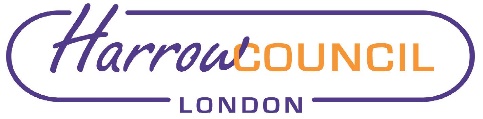 Committee Calendar Summary 2021/22Meeting Quarter 1Quarter 1Quarter 2Quarter 2Quarter 3Quarter 3Quarter 4Council20/5, 22/720/5, 22/725/1125/1124/224/2-Cabinet27/5, 17/6, 15/7 27/5, 17/6, 15/7 9/9, 21/10, 18/119/9, 21/10, 18/119/12, 20/1, 10/29/12, 20/1, 10/210/3, 7/4Advisory Panels:Corporate Parenting7/67/65/105/101/21/224/3Harrow Business Consultative----24/124/1-Major Developments 30/630/626/1026/102/22/2Traffic and Road Safety14/714/719/1019/101/31/3Consultative Forums:Employees’ --10/1110/1112/112/1Governance, Audit, Risk Management And Standards Committee13/713/723/923/930/11, 25/130/11, 25/120/4Health and Wellbeing Board8/6, 27/78/6, 27/728/9, 23/1128/9, 23/1118/118/122/3Licensing and General Purposes Committee20/5 (Sp)------Licensing & General Purposes Subsidiary Bodies:Chief Officers’ Employment AD HOCLicensing AD HOCPersonnel AppealsAD HOCMeetingQuarter 1Quarter 2Quarter 3Quarter 4Overview & Scrutiny Committee20/5 (Sp), 1/6, 7/7 (Sp)14/9, 9/1111/1 (Sp), 8/25/4Scrutiny Sub-Committees:Health and Social Care22/611/1122/2-Performance and Finance 26/713/12-29/3Call-In AD HOCCall-In (Education)AD HOCPension Board1/730/91/123/3Pension Fund Committee24/613/924/119/3Planning Committee26/5, 16/6, 21/71/9, 29/9, 20/10, 17/11 8/12, 19/1, 16/216/3, 13/4Portfolio Holder Decision Meeting19/8 (provisional)Standing Advisory Council on Religious Education29/628/92/128/3Other Meetings:Group Meetings:Council10/5, 12/722/1117/2(C)/21/2(L)Cabinet24/510/6(C)/14/6(L)1/7(C)/5/7(L)2/9 14/1015/112/1213/1(C)/17/1(L)3/2(C)/7/2(L)3/3(C)/7/3(L)31/3Member Training21/6, 28/74/10, 8/1110/1, 23/214/3Planning Briefings25/5, 15/6, 19/731/8, 28/9, 18/10, 16/117/12, 18/1, 14/215/3, 11/4Trading Standards Joint Advisory Board9/613/10-2/3West London Waste Authority25/6 (+ Audit)24/93/12-